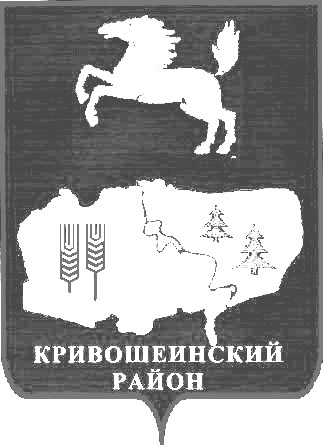 АДМИНИСТРАЦИЯ КРИВОШЕИНСКОГО РАЙОНАПОСТАНОВЛЕНИЕс. КривошеиноТомской области30.10. 2015                                                                                                                        № 362О внесении изменений в постановление Администрации Кривошеинского районаот 21.07.2015 № 286  «О районном конкурсе в агропромышленном комплексе Кривошеинского района  в 2015 г.»     В связи с кадровыми изменениямиПОСТАНОВЛЯЮ:Внести в постановление Администрации Кривошеинского района от 21.07.2015 № 286  «О районном конкурсе в агропромышленном комплексе Кривошеинского района в 2015 году» следующие изменения: Приложение № 2, утверждённое постановлением Администрации Кривошеинского района от 21.07.2015  № 286 «Состав комиссии по организации и проведению районного конкурса в агропромышленном комплексе Кривошеинского района в 2015 году»  изложить в следующей редакции:«Китченко М.Н. – и.о. руководителя управления социально-экономического развития                села Администрации Кривошеинского района – председатель комиссии.Члены комиссии:Филимонова Ю.А. – и.о. руководителя Управления финансов Администрации Кривошеинского района;Курицына Р.Г.  – ведущий специалист по вопросам развития производства и предпринимательства Администрации Кривошеинского районаЯврумян П.А. – председатель СПК «Белосток» (по согласованию)Тайников Г.Г. – председатель СПК «Кривошеинский» (по согласованию)Маленкова Л.В. – глава Иштанского сельского поселения (по согласованию)Шитик О.В. – глава Петровского сельского поселения (по согласованию)Романова О.А. – специалист по работе с малыми формами хозяйствования Администрации Кривошеинского района »     2. Настоящее постановление вступает в силу с даты его подписания и подлежит размещению на официальном сайте муниципального образования Кривошеинский район в сети Интернет и в сборнике нормативных актов Администрации Кривошеинского района.     3. Контроль за исполнением настоящего постановления оставляю за собой.Глава Кривошеинского района(Глава Администрации)                                                                                         С.А. ТайлашевКитченко Михаил Николаевич8(38251) 2-17Управление финансовПрокуратураАдминистрация (бухгалтерия)Сельские поселения по списку -7Управление социально-экономического развития селаСельхозпредприятия по списку -3КФК по списку БиблиотекаРедакция газеты «Районные вести»